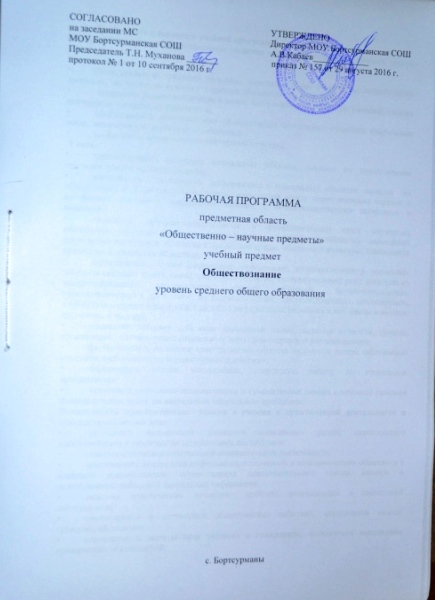 Требования к освоению учебной программы, курсаВ результате изучения обществознания (включая экономику и право) на базовом уровне ученик долженЗнать/понимать•	биосоциальную сущность человека, основные этапы и факторы социализации личности,  место и роль человека  в системе общественных отношений;•	 тенденции развития общества в целом  как сложной динамичной  системы, а также важнейших социальных институтов; •	необходимость регулирования общественных отношений, сущность социальных норм,  механизмы правового регулирования;•	особенности социально-гуманитарного познания. Уметь:•	характеризовать основные социальные объекты, выделяя их существенные признаки, закономерности развития;  •	анализировать актуальную  информацию о социальных объектах, выявляя  их общие черты и различия; устанавливать соответствия между существенными чертами и признаками изученных социальных явлений и обществоведческими терминами и понятиями;•	объяснять: причинно-следственные и функциональные связи изученных социальных объектов (включая взаимодействия человека и общества, важнейших социальных институтов, общества и природной среды, общества и культуры, взаимосвязи подсистем и элементов общества); •	осуществлять  поиск социальной информации, представленной в различных знаковых системах (текст, схема, таблица, диаграмма, аудиовизуальный ряд); извлекать из неадаптированных оригинальных текстов( правовых, научно-популярных, публицистических и др. ) знания по заданным темам;  систематизировать, анализировать  и обобщать неупорядоченную социальную информацию; различать в ней факты и мнения, аргументы и выводы;•	оценивать действия субъектов социальной жизни, включая личности, группы, организации,  с точки зрения социальных норм, экономической рациональности;•	формулировать на основе приобретенных обществоведческих знаний собственные  суждения и аргументы по определенным проблемам;•	 подготовить устное выступление, творческую работу по социальной проблематике;•	 применять социально-экономические и гуманитарные знания в процессе решения   познавательных задач  по актуальным социальным проблемам.Использовать приобретенные  знания и умения в практической деятельности и повседневной жизни для:•	 успешного выполнения типичных социальных ролей; сознательного взаимодействия с различными социальными институтами; •	совершенствования собственной познавательной деятельности; •	критического восприятия информации, получаемой в межличностном общении и в массовой коммуникации; осуществления самостоятельного поиска, анализа и использования собранной социальной информации.•	решения практических жизненных проблем, возникающих в социальной деятельности;•	ориентировки в актуальных общественных событиях, определения личной гражданской позиции; •	реализации и защиты прав человека и гражданина, осознанного выполнения гражданских обязанностей;•	осуществления конструктивного взаимодействия людей с разными убеждениями, культурными ценностями и социальным положением.        2.  Содержание учебного предмета, курса 10 классРАЗДЕЛ I. ОБЩЕСТВО И ЧЕЛОВЕК ( 25 Ч )      Общество как совместная жизнедеятельность людей. Общество и природа. Общество и культура. Науки об обществе.       Структура общества. Общество как сложная динамичная система. Взаимосвязь экономической, социальной, политической и духовной сфер жизни общества. Социальные институты.       Общество в развитии. Многовариантность общественного развития. Прогресс и регресс. НТР. Современный мир и его противоречия. Глобализация.      Природа человека. Человек как продукт биологической, социальной и культурной эволюции. Цель и смысл жизни человека. Науки о человеке.       Человек как духовное существо. Духовная жизнь человека. Мировоззрение. Ценностные ориентиры личности. Патриотизм и гражданственность.       Деятельность как способ существования людей. Деятельность и ее мотивация. Многообразие деятельности. Сознание и деятельность.       Человек в системе социальных связей. Личность, факторы, влияющие на ее формирование. Самосознание и самореализация. Социальное поведение. Единство свободы и ответственности личности.       Познание и знание. Познание мира: чувственное и рациональное, истинное и ложное. Истина и ее критерии. Многообразие форм человеческого знания. Социальное и гуманитарное знание. РАЗДЕЛ II. ОСНОВНЫЕ СФЕРЫ ОБЩЕСТВЕННОЙ ЖИЗНИ (36 Ч)      Духовная жизнь общества. Культура и духовная жизнь. Формы и разновидности культуры: народная, массовая и элитарная. Диалог культур. Средства массовой информации.       Наука и образование. Наука, ее роль в современном мире. Этика ученого. Непрерывное образование и самообразование.       Мораль и религия. Мораль, ее категории. Религия, ее роль в жизни общества. Нравственная культура.       Искусство и духовная жизнь. Искусство, его формы, основные направления. Эстетическая культура. Тенденции духовной жизни современной России.       Роль экономики в жизни общества. Экономика как подсистема общества. Экономика как основа жизнеобеспечения общества. Экономика и социальная структура. Взаимовлияние экономики и политики.       Экономическая культура. Экономический интерес, экономическое поведение. Свобода экономической деятельности и социальная ответственность хозяйствующего субъекта. Культура производства и потребления.       Социальная структура. Многообразие социальных групп. Неравенство и социальная стратификация. Социальные интересы. Социальная мобильность.       Социальные взаимодействия. Социальные отношения и взаимодействия. Социальный конфликт. Социальные аспекты труда. Культура труда.       Социальные нормы и отклоняющееся поведение. Многообразие социальных норм. Девиантное поведение, его причины и профилактика. Социальный контроль и самоконтроль.       Национальные отношения. Этнические общности. Межнациональное сотрудничество и межнациональные конфликты. Национальная политика. Культура межнациональных отношений.       Семья и быт. Семья как социальный институт. Семья в современном обществе. Бытовые отношения. Молодежь в современном обществе. Молодежь как социальная группа. Молодежная субкультура.      Политика и власть. Политика и общество. Политические институты и отношения. Власть, ее происхождение и виды.       Политическая система. Структура и функции политической системы. Государство в политической системе. Политические режимы. Политическая жизнь современной России.       Гражданское общество и правовое государство. Основные черты гражданского общества. Правовое государство, его признаки. Средства массовой коммуникации, их роль в политической жизни общества.       Демократические выборы и политические партии. Избирательные системы. Многопартийность. Политическая идеология.       Участие граждан в политической жизни. Политический процесс. Политическое участие. Политическая культура. РАЗДЕЛ III. ПРАВО (8 Ч)Т е м а  7. Право как особая система норм (10 ч)      Право в системе социальных норм. Система права: основные отрасли, институты, отношения. Публичное и частное право.       Источники права. Правовые акты. Конституция в иерархии нормативных актов.       Правоотношения и правонарушения. Виды юридической ответственности. Система судебной защиты прав человека. Развитие права в современной России.       Современное российское законодательство. Основы государственного, административного, гражданского, трудового, семейного и уголовного права. Правовая защита природы.       Предпосылки правомерного поведения.       Правосознание. Правовая культура. 11 классРАЗДЕЛ IV. ЭКОНОМИКА (34 Ч)      Экономика и экономическая наука. Что изучает экономическая наука. Экономическая деятельность. Измерители экономической деятельности. Понятие ВВП.       Экономический рост и развитие. Факторы экономического роста. Экономические циклы.       Рынок и рыночные структуры. Конкуренция и монополия. Спрос и предложение. Факторы спроса и предложения. Фондовый рынок. Акции, облигации и другие ценные бумаги.       Роль фирм в экономике. Факторы производства и факторные доходы. Постоянные и переменные издержки. Экономические и бухгалтерские издержки и прибыль. Налоги, уплачиваемые предприятиями.       Бизнес в экономике. Организационно-правовые формы и правовой режим предпринимательской деятельности.       Вокруг бизнеса. Источники финансирования бизнеса. Основные принципы менеджмента. Основы маркетинга.       Роль государства в экономике. Общественные блага. Внешние эффекты. Госбюджет. Государственный долг. Основы денежной и бюджетной политики. Защита конкуренции и антимонопольное законодательство.       Банковская система. Роль центрального банка. Основные операции коммерческих банков. Финансовые институты. Виды, причины и последствия инфляции.       Рынок труда. Безработица. Причины и экономические последствия безработицы. Государственная политика в области занятости.       Мировая экономика. Государственная политика в области международной торговли. Глобальные проблемы экономики.       Экономика потребителя. Сбережения, страхование. Защита прав потребителя. Экономика производителя. Рациональное экономическое поведение потребителя и производителя. РАЗДЕЛ V. ПРОБЛЕМЫ СОЦИАЛЬНО-ПОЛИТИЧЕСКОГО РАЗВИТИЯ ОБЩЕСТВА ( 8 Ч)      Свобода и необходимость в человеческой деятельности. Выбор в условиях альтернативы и ответственность за его последствия.       Демографическая ситуация в РФ. Проблема неполных семей.       Общественное и индивидуальное сознание. Социализация индивида.       Политическое сознание. Политическая идеология. Политическая психология. Политическое поведение. Многообразие форм политического поведения. Современный терроризм, его опасность. Роль СМИ в политической жизни.       Политическая элита. Особенности ее формирования в современной России.      Политическое лидерство. Типология лидерства. Лидеры и ведомые. РАЗДЕЛ VI. ПРАВОВОЕ РЕГУЛИРОВАНИЕ ОБЩЕСТВЕННЫХ ОТНОШЕНИЙ (28 Ч)      Гуманистическая роль естественного права. Тоталитарное правопонимание. Развитие норм естественного права. Естественное право как юридическая реальность. Законотворческий процесс в Российской Федерации.       Гражданин, его права и обязанности. Гражданство в РФ. Воинская обязанность. Альтернативная гражданская служба. Права и обязанности налогоплательщика.       Экологическое право. Право граждан на благоприятную окружающую среду. Способы защиты экологических прав. Экологические правонарушения.       Гражданское право. Субъекты гражданского права. Имущественные права. Право на интеллектуальную собственность. Наследование. Неимущественные права: честь, достоинство, имя. Способы защиты имущественных и неимущественных прав.       Семейное право. Порядок и условия заключения брака. Порядок и условия расторжения брака. Правовое регулирование отношений супругов.       Занятость и трудоустройство. Порядок приема на работу, заключение и расторжение трудового договора. Правовые основы социальной защиты и социального обеспечения. Правила приема в образовательные учреждения профессионального образования. Порядок оказания платных образовательных услуг.       Административное и уголовное право. Меры юридической ответственности.      Процессуальное право. Споры, порядок их рассмотрения. Особенности административной юрисдикции. Гражданский процесс: основные правила и принципы. Особенности уголовного процесса. Суд присяжных. Конституционное судопроизводство. Международная защита прав человека.       Международная система защиты прав человека в условиях мирного времени. Международная защита прав человека в условиях военного времени. Международное гуманитарное право. 3. Тематическое планирование с указанием количества часов на освоение каждой темыОбществознание 10 классОбществознание 11 классПРАВО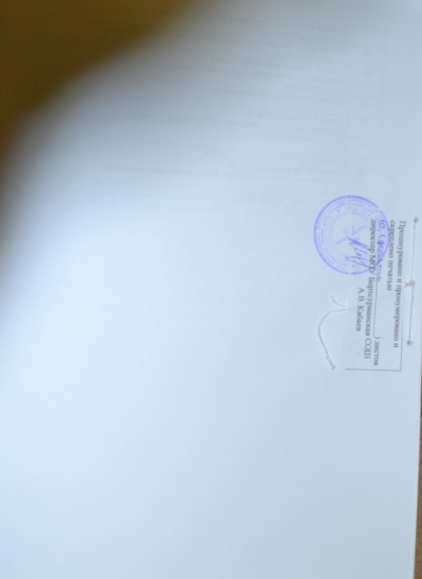 №урокаНазвание темыНазвание темыКол-во часов    1Что такое общество.Что такое общество.12Общество как сложная динамичная система.Общество как сложная динамичная система.13Природа человека.Природа человека.14Человек как духовное существо.Человек как духовное существо.15Деятельность – способ существования людей.Деятельность – способ существования людей.16Познание и знание.Познание и знание.17Человек в системе социальных связей.Человек в системе социальных связей.18Контрольно – обобщающий урок. Общество и человек.Контрольно – обобщающий урок. Общество и человек.19Культура и духовная жизнь общества.Культура и духовная жизнь общества.110Наука. Образование.Наука. Образование.111Мораль. Религия.Мораль. Религия.112Искусство и духовная жизнь.Искусство и духовная жизнь.113Роль экономики в жизни общества.Роль экономики в жизни общества.114Экономическая культура.Экономическая культура.115Социальная структура общества.1116Социальные взаимодействия.1117Социальные нормы и отклоняющееся поведение.1118Нации и межнациональные отношения.1119Семья и быт.1120Социальное развитие и молодёжь.11             Глава 6. Политическая сфера21Политика и власть.1122Политическая система.1123Гражданское общество.1124Демократические выборы и политические партии.1125Участие гражданина в политической жизни.1126Контрольно – обобщающий урок. Основные сферы общественной жизни.11 Глава 7. Право как особая система норм.27Право в системе социальных норм.1128Источники права.1129Правоотношения и правонарушения.1130Современное российское законодательство.1131Предпосылки правомерного поведения.1132Общество в развитии.1133Повторительно-обобщающий урок.1134Контрольная работа.11                 Экономика35Экономика и экономическая наука.1136Типы экономических систем.1137Переходный характер экономики России.1138Факторы производства. Факторные доходы.1139Спрос.1140Предложение.1141Рыночное равновесие.1142Обобщение. Самостоятельная работа.1143Экономика предприятия. Экономические и бухгалтерские издержки.1144Фондовый рынок. Его развитие.1145Акции, облигации и другие ценные бумаги.1146Роль государства в экономике. Общественные блага. Внешние эффекты1147Основы денежной и бюджетной политики государства.1148Государственный бюджет. Государственный долг.1149Кредитно-финансовая политика государства.1150Финансовый рынок. Его структура и роль.1151Банковская система. Центральный Банк РФ.1152Коммерческие банки и иные финансовые структуры.1153Обобщение. Самостоятельная работа.1154Налоговая система РФ. Виды и функции налогов.1155Налоги с физических и юридических лиц.1156Рынок труда.1157Безработица. Государственная политика в области занятости в России1158Измерители экономической деятельности государства. Понятие ВВП1159Экономический рост и экономическое развитие. Экономический цикл.1160Международные экономические отношения. Мировая торговля.1161Обобщение. Самостоятельная работа.1162Глобальные экономические проблемы.1163Основы менеджмента.1164Основы маркетинга.1165Повторительно-обобщающий урок.1166Итоговая контрольная работа.1167Разбор ошибок итоговой контрольной работы.1168Итоговый урок.11№урокаНазвание темыКол-во часов    1Смысл и направленность общественного развития12Восток и Запад13Особенности древних цивилизаций14Древние цивилизации  Европы15Древние мыслители о мире и человеке16Цивилизация эпохи Средневековья17Переход к индустриальной цивилизации18Взгляды на общество и человека в индустриальную эпоху19Российская цивилизация110Контрольная работа. На пути к современной цивилизации111Многообразие современного мира112Целостность и противоречивость современного мира113Научно – технический прогресс114Экономика и её роль в жизни современного общества115Рыночные отношения в современной экономике116Экономическая политика государства117Человек в системе экономических отношений118Социальная структура и социальные отношения119Молодёжь в современном обществе120Нации и межнациональные отношения121Социальный статус личности122Контрольная работа.23Политическая система и её роль в жизни общества124Правовое государство и гражданское общество125Отросли российского права: основные понятия и нормы126Демократия127Политический статус личности128Духовная культура129Наука, образование, искусство130Религия в современном мире131Средства массовой коммуникации и культура . Духовный мир человека132Путь к духовной личности133Повторительно-обобщающий урок134Контрольная работа.1   35Глава 1. История государства и праваПроисхождение государства и права.136Из истории российского права. Реформа российского права после 1991 г.137Глава 2. Вопросы теории государства и праваЧто такое государство?138Что такое право? Правовое государство.139Глава 3. Конституционное правоПонятие конституции. Общая характеристика Конституции РФ.140Основы конституционного строя. Федеративное устройство.141Президент РФ.142Федеральное Собрание.143Правительство РФ. Судебная власть. Прокуратура144Местное самоуправление.145Права и свободы человека и гражданина. Международные договоры  о правах человека.146Гражданские права. Политические права.147Экономические, социальные и культурные права. 148Права ребенка.149Избирательное право. Избирательный процесс.150Обобщение. Самостоятельная работа.151Глава 4. Гражданское правоПонятие и источники гражданского права. Обязательственное право.152Право собственности. Гражданская правоспособность и дееспособность.153Предпринимательство. Защита нематериальных благ. Причинение и возмещение вреда.154Глава 5. Налоговое правоНалоговое право. Налоговые органы. Налоги с физических лиц. 155Ответственность за уклонение от уплаты налогов.156Глава 6.Семейное правоПонятие и источники семейного права. Брак, условия его заключения.157Права и обязанности супругов. Права и обязанности родителей и детей.158Обобщение. Самостоятельная работа.159Глава 7. Трудовое правоПонятие и источники трудового договора. Трудовой договор. Коллективный договор.160Оплата труда. Охрана труда. Трудовые споры. Ответственность по трудовому праву.161Глава 8. Административное правоАдминистративное право. Административные правонарушения.162Административная ответственность.163Глава 9. Уголовное правоПонятие и источники уголовного права. Преступление.164Уголовная ответственность.165Обобщение. Самостоятельная работа.166Глава 10. Правовая культураСодержание правовой культуры. Совершенствование правовой культуры.167Итоговая контрольная работа.168Итоговый урок.1